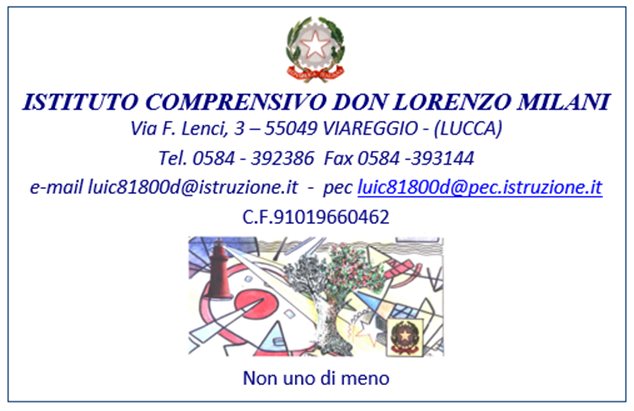 PROGETTO PONTE: Da: SCUOLA PRIMARIA /SECONDARIA PRIMO GRADO “XXXX”a: SCUOLA SECONDARIA PRIMO/SECONDO GRADO “xxxxx”Alunno: Scuola di appartenenza: Insegnante di riferimento: Scuola accogliente: Nella tabella seguente si riportano alcuni esempi da adattare al caso specifico:Il presente progetto ponte si articola come segue: *Accompagnamento: le modalità e la durata dell’accompagnamento terranno conto di volta in volta delle caratteristiche dell’alunno e delle risorse a disposizioneIn caso di impossibilità al rispetto delle date previste (assenza alunno, chiusura scuola ecc..), il cronoprogramma potrà essere rivisto e gli appuntamenti ri-calendarizzati.Data ………………	Firma del referente del progetto………………………………………FINALITA’ OBIETTIVIDESTINATARI• Agevolare il passaggio dell’alunno dalla scuola secondaria di primo grado alla scuola secondaria di secondo grado• Garantire il mantenimento dei progressi registrati durante il precedente percorso  scolastico• Garantire la continuità di un’esperienza scolastica positiva, coerente con i bisogni  individuali e con i ritmi di apprendimento dell’alunno stesso;• Conoscenza della storia dell’alunno• Conoscenza delle strategie educativo/didattiche attivate alla scuola precedenteConoscenza dei Software, strumenti e metodologie utilizzate• Continuità dell’approccio psicoeducativo nella scuola accogliente• Continuità dell’approccio collaborativo con la famiglia• Continuità dell’approccio collaborativo con l’equipe di riferimento•Individuazione delle azioni da compiere per il passaggio al diverso ordine di scuola: incontri, accompagnamento, predisposizione ambiente scolastico e materiali specifici.• L’alunno con bisogni educativi speciali• I compagni che lo accoglieranno nel successivo ordine di scuola• Gli insegnanti delle scuole interessate (di classe e di sostegno)• Gli insegnanti referenti per l’Inclusione d’Istituto o dei plessi interessati• I collaboratori scolastici• La famiglia• Il dirigente scolastico• Specialisti• Gli assistenti all’autonomia e alla comunicazione.FASEDATA SOGGETTI COINVOLTIAZIONIESEMPI Fase 0Insegnante di sostegnoInsegnanti di sezione/ classeReferenti per l’Inclusione (Funzione strumentale per la disabilità e collaboratore del dirigente per la scuola Secondaria per la disabilità)FamigliaPartecipazione a giornate di scuola  aperta con la famiglia e l’insegnante di sostegnoIdeazione del progetto e delle azioni da svolgere;Stesura del progetto;Condivisione del progetto con la DS, il cdc e la commissione Continuità;Azione 1Specificare data, ora e luogo (se nella scuola di appartenenza o futura)Referenti per l’Inclusione Insegnanti di sostegno e di classeInsegnanti/Referenti per l’inclusione della scuola secondaria di secondo gradoPresentazione specifica dell’alunno con particolare riguardo al suo percorso scolastico, frequenza, tipologia di disabilità, abilità raggiunte nelle varie aree, competenze acquisite, punti di forza e descrizione dei comportamenti problemaPresentazione degli spazi della scuola destinati alle attività didattiche dell’alunno al fine di consentire alla scuola accogliente di attivarsi per la predisposizione di eventuali spazi specifici.Presentazione dei materiali, giochi e software utilizzati durante le attività didattiche dell’alunno al fine di consentire alla scuola accogliente di attivarsi per la predisposizione di eventuali materiali specifici.Presentazione delle strategie didattiche utilizzate durante le attività didattiche e per gestire i comportamenti problema.Individuazione degli spazi adatti a accogliere l’alunnoFocus sulla gestione dei comportamenti problemaPartecipazione dell’alunno a un laboratorio o attività didattica al fine di consentirgli una prima familiarizzazione coi i nuovi ambienti di apprendimentoIndividuazione degli spazi adatti a accogliere l’alunnoAzione 2…3…4…Fase di accoglienzaInizio nuovoa.s. Referenti perl’Inclusione (Funzione strumentale per la disabilità e collaboratore della dirigente per la scuola Secondaria per la disabilità)Docenti interessati di sezione/ classe	Insegnante di sostegnoFamigliaProgrammazione dell’accoglienza e  avvio dell’a.s. nel nuovo contesto.Accompagnamento* dell’alunno da  parte dell’insegnante di sostegno della scuola secondaria di primo grado, con scadenza da definire a seconda della necessità, per le prime settimane di scuola